		NEWPORT  COLLEGE 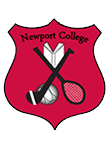 APPLICATION FORM FOR FIRST YEAR STUDENTS 2020/21PRIMARY SCHOOL :  ________________________________________________________  Part 1 Family Details (Required for school enrolment and parental contact)Signed: ___________________________________ Parent/Guardian    Date: ___________________ CLOSING DATE OF APPLICATIONS; 2ND DECEMBER 2019P.S.  Full application form will be sent to parents after closing date.Child’s First Name/sChild’s Last NameMale/FemaleDate of Birth (attach copy of birth cert)Home Address – Ireland__________________________________ __________________________________ EIRCODE : __________________________Childs PPS No.Nationality :  ___________________________  Father/Guardian DetailsMother/Guardian DetailsFirst NameFirst NameLast NameLast NameAddress (if different from above)Maiden Name (Mother)Phone No. (Home)Phone No. (Home)Phone No. (Mobile)Phone No. (Mobile)Email AddressEmail Address